REHABILITACION DE LINEA DE AGUA POTABLE EN CALLE OBREGON NORTE EN EL TRAMO MATAMOROS – SAN ANTONIOBeneficio para aproximadamente 170 habitantesSalamanca, Gto., 15 de agosto 2023. Con la finalidad de renovar la tubería que suministra agua potable en la calle Obregón, en una primera etapa comprendida en el tramo Matamoros-San Antonio, se introdujo tubería de PVC de 6 y 3 pulgadas de diámetro.El licenciado Ulises Banda Coronado, presidente del Consejo Directivo del CMAPAS, explicó que en la primera etapa que se llevó a cabo en estos últimos diez días, se introdujeron 140 mts. de tubería de PVC de 6 pulgadas de diámetro, para sustituir la tubería existente de 10 pulgadas diámetro hechas de fierro fundido, que ya había cumplido su vida útil con una antigüedad aproximada de 80 años.Además, se instaló un circuito de tubería de PVC de 3 pulgadas de diámetro con una longitud de 350 metros para la distribución del agua, y se instalaron 42 tomas domiciliarias, con beneficio para aproximadamente 170 habitantes, agregó Ulises Banda.Al concluir este tramo, se dará inicio a la segunda etapa que contempla el tramo entre Matamoros y Guerrero, continuándose con la línea de conducción de 6 pulgadas de diámetro y cerrando el circuito con la línea de distribución de 3 pulgadas de diámetro y el cambio total de las tomas domiciliarias.El presidente del consejo directivo, concluyó haciendo un llamado a la población para fortalecer el compromiso de todos con el ahorro y cuidado del vital líquido, en beneficio de las presentes y futuras generaciones.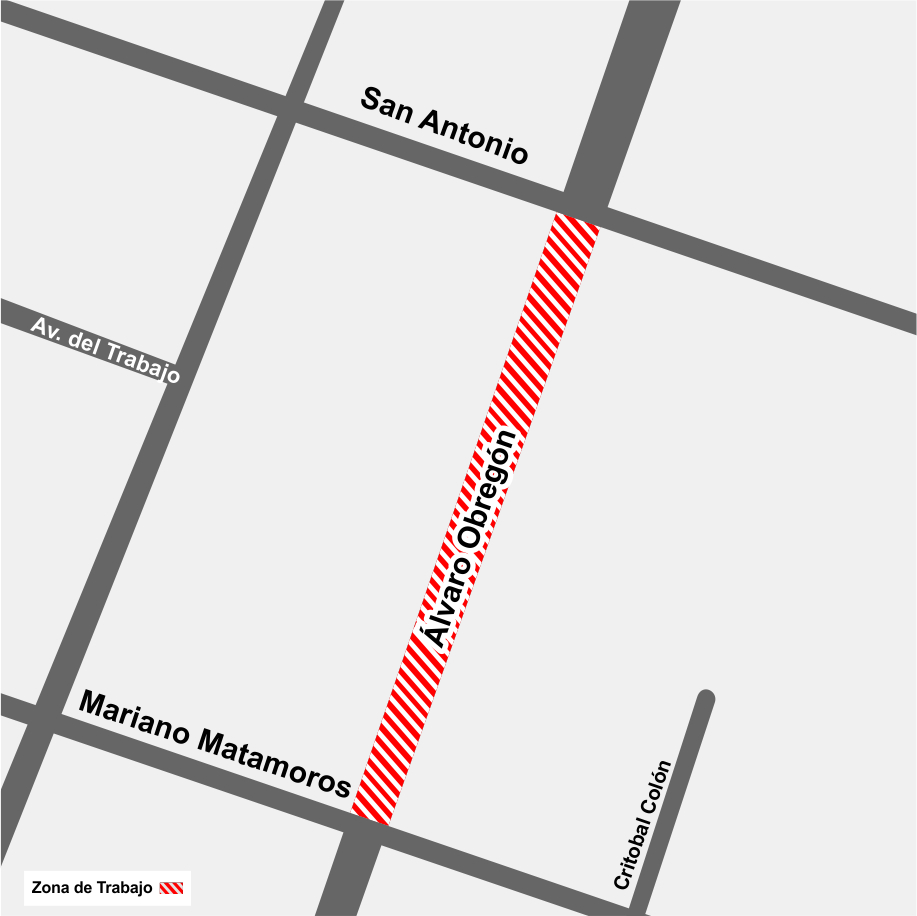 